№ 01-1-21/5493-вн от 20.10.2021                 ҚАУЛЫСЫ	                                                                ПОСТАНОВЛЕНИЕ2021 жылғы 20 қазандағы № 47                                                         20 октября 2021 года № 47         Нұр-Сұлтан қаласы                                                                               город Нур-СултанҚазақстан Республикасының Бас мемлекеттік санитариялық дәрігерініңқаулыларына өзгерістер мен толықтырулар енгізу туралыХалық денсаулығы және денсаулық сақтау жүйесі туралы» 2020 жылғы 7 шілдедегі Қазақстан Республикасы Кодексінің 104-бабының 1-тармақшасына, 9-бабының 8) тармақшасына сәйкес, Қазақстан Республикасының халқы арасында COVID-19 коронавирустық инфекциясының таралуының алдын алу мақсатында ҚАУЛЫ ЕТЕМІН: «Ashyq» жобасын енгізу туралы» Қазақстан Республикасының Бас мемлекеттік санитариялық дәрігерінің 2021 жылғы 24 қыркүйектегі № 44 қаулысына (бұдан әрі – ҚР БМСД-ның № 44 қаулысы) мынадай өзгерістер мен толықтырулар енгізілсін:ҚР БМСД-ның № 44 қаулысының 1-тармағы мынадай мазмұндағы жаңа тармақшалармен толықтырылсын:«37) түнгі клубтар.»;ҚР БМСД-ның № 44 қаулысының 4-тармағындағы 13) тармақшасы мынадай редакцияда жазылсын: «13) осы қаулыға 4-қосымшаға сәйкес «Ashyq» жобасына қатысатын объектілер үшін жұмыс және демалыс күндері:«қызыл» және «қоныр қызыл» аймақтарда орналасқан өнірлерде - сағат 00.00-ге дейін, «Ashyq» жобасының көшбасшылары үшін – сағат 02.00-ге дейін;«сары» аймақта орналасқан өнірлерде - сағат 01.00-ге дейін, «Ashyq» жобасының көшбасшылары үшін – сағат 03.00-ге дейін;«жасыл» аймақта орналасқан өнірлерде - сағат 03.00-ге дейін, «Ashyq» жобасының көшбасшылары үшін – сағат 05.00-ге дейін мынадай жұмыс режимін белгіленуді қамтамасыз етсін.Демалыс күндері қызметкерлер мен келушілерде «жасыл мәртебе» болған жағдайда (вакцинациялау; сынамаларды іріктеу сәтінен бастап 7 тәуліктен аспайтын теріс нәтижесі бар ПТР тестің болуы; КВИ-ге қарсы вакцинациялауға тұрақты медициналық қарсы көрсетілімдердің болуы немесе КВИ-мен ауырып жазылған адамдар соңғы 3 ай ішінде) жұмыс істеуіне жол беріледі.Осы тармақта көзделген  «жасыл мәртебе» болуына және жұмыс режимін шектеуге қойылатын талап облысаралық және облысішілік тұрақты тасымалға, отельдерге, қонақ үйлерге, әуежайларға, теміржол, автомобиль және су  вокзалдарына, өзен және теңіз порттарына, автостанцияларға/автомобиль өту жолдарына, жолаушыларға қызмет көрсету пункттеріне, білім беру объектілеріне, ЖОО-ға, колледждерге, интернаттарға, білім беру ұйымдарының жатақханаларына қолданылмайды;»;ҚР БМСД-ның № 44 қаулысына 2-қосымшада 15-тармақ мынадай редакцияда жазылсын: «15. «Ashyq» әкімшісінің құқығы бар адам «қызыл» және «сары» мәртебесі бар келушілер бойынша есепті күнделікті жүктеп алуды  қамтамасыз етеді және СЭБК АД-ге жібереді.»; ҚР БМСД-ның № 44 қаулысына 4-қосымша осы қаулыға 1-қосымшаға сәйкес жаңа редакцияда жазылсын;ҚР БМСД-ның № 44 қаулысына 5-қосымша осы қаулыға 2-қосымшаға сәйкес жаңа редакцияда жазылсын. 2. «Қазақстан Республикасының халқы арасында коронавирустық инфекция ауруының алдын алу жөніндегі шараларды одан әрі күшейту туралы» Қазақстан Республикасының Бас мемлекеттік санитариялық дәрігерінің 2021 жылғы 2 қыркүйектегі № 38 қаулысына (бұдан әрі – ҚР БМСД-ның № 38 қаулысы) мынадай толықтырулар мен өзгерістер енгізілсін:1) ҚР БМСД-ның № 38 қаулысына 3-тармағындағы 3) тармақша мынадай редакцияда жазылсын:«3) медициналық ұйымдарда, қарттар мен мүмкіндігі шектеулі адамдарға арналған медициналық-әлеуметтік объектілерде, сәбилер үйлерінде, балалар үйлерінде, әлеуметтік оңалту орталықтарда, мүгедек балаларға арналған, интернат типіндегі оқу орындарында санитариялық-дезинфекциялық режимді сақтауды қамтамасыз етсін. Әлеуетті ата-аналар берілген күнінен бастап 3 тәуліктен аспайтын уақыт өткен, теріс нәтижесі бар ПТР әдісімен COVID-19-ға зертханалық тексерілгені туралы құжатты немесе COVID-19-ға қарсы вакцинацияның толық курсын алғанын растайтын құжатты ұсынған кезде жетім балаларды одан әрі асырап алу, қорғаншылықты, қамқоршылықты белгілеу үшін олармен кездесуге сәбилер үйлері мен балалар үйлеріне баруға рұқсат етіледі.Берілген күнінен бастап 3 тәуліктен аспайтын уақыт өткен, теріс нәтижесі бар ПТР әдісімен COVID-19-ға зертханалық тексерілгені туралы құжатты немесе COVID-19-ға қарсы вакцинацияның толық курсын алғанын растайтын құжатты ұсынған кезде келушілердің, ұлттық алдын алу тетігі қатысушыларының медициналық-әлеуметтік объектілерге (қарттар, мүгедектер үйлері, балалар үйлері және басқалар) баруына рұқсат етіледі;» ;ҚР БМСД-ның № 38 қаулысының 7-тармағының 30) тармақшасы мынадай редакцияда жазылсын:«30) «Қазақстан Республикасының Денсаулық сақтау министрінің міндетін атқарушының 2021 жылғы 27 мамырдағы № ҚР ДСМ-47 бұйрығымен бекітілген COVID-19-бен ауыратын науқастарға және олармен байланыста болған адамдарға «Жіті респираторлық вирустық инфекциялар, тұмау және олардың асқынулары (пневмония), менингококк инфекциясы, COVID-19 коронавирустық инфекциясы, желшешек, скарлатина кезінде санитариялық-эпидемияға қарсы, санитариялық-профилактикалық іс-шараларды ұйымдастыруға және жүргізуге қойылатын санитариялық-эпидемиологиялық талаптар» санитариялық қағидаларына 1-қосымшаға сәйкес амбулаториялық деңгейде ем алып жүрген COVID-19-бен ауыратын науқастарды және үй карантиніндегі COVID-19-бен ауыратын науқастармен байланыста болған адамдарды үйде оқшаулау (үй карантині) қағидаларын сақтау қажеттілігі туралы қолхат (бұдан әрі – қолхат) бере отырып, қол қойғызып хабарлауды;»;  3) ҚР БМСД-ның № 38 қаулысына 20-қосымшадағы I тарауының 2-тармағының 13) тармақшасы алынып тасталсын;4) ҚР БМСД-ның № 38 қаулысына 27-қосымшадағы  1-тармақ алынып тасталсын;5) ҚР БМСД-ның № 38 қаулысына 35-қосымшада COVID-19-бен ауыратын науқаспен байланыста болған адамның және шетелден Қазақстан Республикасына авиарейстермен келген адамның қолхаты алынып тасталсын;6) ҚР БМСД-ның № 38 қаулысына 36-қосымшада Үй карантинін сақтау шарттарының міндетті түрде орындау туралы қолхат алынып тасталсын;7) ҚР БМСД-ның № 38 қаулысына 45-қосымшадағы  8-тармақ алынып тасталсын;8) ҚР БМСД-ның № 38 қаулысына 45-қосымшадағы 9-тармақ алынып тасталсын.Осы қаулының орындалуын бақылауды өзіме қалдырамын.Осы қаулы қол қойылған күннен бастап күшіне енеді.Қазақстан Республикасының Бас мемлекеттік санитариялық дәрігері		                   	                           Е. ҚиясовҚазақстан Республикасының Бас мемлекеттік санитариялық дәрігерінің 2021 жылғы «20» қазандағы                                               № 47 қаулысына 1-қосымша«Қазақстан Республикасының Бас мемлекеттік санитариялық дәрігерінің 2021 жылғы «24»  қыркүйектегі  № 44 қаулысына 4-қосымша«Ashyq» жобасына қатысатын әлеуметтік-экономикалық объектілердің қызметін шектеу өлшемшарттары«+» - қызметіне рұқсат етілген; «« - қызметіне ішінара рұқсат етілген (шектеулермен);«-» - қызметіне тыйым салынған;* -  толтыруға қойылатын талаптар ҚР БМСД-ның 2021 жылғы 2 қыркүйектегі № 38 қаулысымен бекітілген объектілерге қойылатын талаптарда айқындалған. ** - банкет залдары ас беруді өткізу үшін және мейрамханалар, дәмхана типі бойынша келушілерге қызмет көрсету үшін жұмыс істейді.*** - «қоңыр-қызыл» аймақ - тәуекел деңгейі өте жоғары аймақ (инфекциялық төсек-орындармен  толтырылу көрсеткіші 70% - дан жоғары және 100 мың тұрғынға шаққанда 200-ден астам төсек-орынмен толтырылу көрсеткіші кезінде);**** – тұрғын үй ғимараттарының үй-жайларында және тұрғын үй құрылысы аумақтарында шу көтерілетін объектілердің қызметі сағат 22-ден таңғы 9-ға дейін, ойын-сауық мекемелерінде-жұмыс күндері сағат 22-ден таңғы 9-ға дейін, демалыс және мереке күндері сағат 23-тен таңғы 10-ға дейін шектеледі («Халық денсаулығы және денсаулық сақтау жүйесі туралы» 2020 жылғы 7 шілдедегі Қазақстан Республикасының Кодексінің 113-бабының 7 және 8-тармақтарына сәйкес);***** - облыстық және республикалық маңызы бар қалаларда сағат 9-00-ден 20.00-ге дейін жұмыс режимімен ХҚКО-ның кезекші бөлімшелерін ұйымдастыруға жол беріледі.»;Қазақстан Республикасының Бас мемлекеттік санитариялық дәрігерінің 2021 жылғы «20» қазандағы                                               № 47 қаулысына 2-қосымша«Қазақстан Республикасының Бас мемлекеттік санитариялық дәрігерінің 2021 жылғы «24» қыркүйектегі № 44 қаулысына 5-қосымша«Жасыл мәртебесі» болған кезде «Ashyq» жобасына қатысатын әлеуметтік-экономикалық объектілер қызметінің өлшемшарттары Согласовано20.10.2021 15:57 Рахимжанова Марал Тлеулесовна20.10.2021 16:02 Тилесова Айгуль Шарапатовна20.10.2021 16:21 Хусаинова М. А. ((и.о Исабаева С.Б))20.10.2021 16:35 Кожапова Роза Абзаловна20.10.2021 18:56 Садвакасов Нуркан Олжабаевич20.10.2021 19:11 Ахметова Зауре Далеловна20.10.2021 20:03 Есмагамбетова Айжан СерикбаевнаПодписано20.10.2021 20:13 Киясов Ерлан Ансагановичденсаулық сақтау  министрлігіБАС МЕМЛЕКЕТТІК САНИТАРИЯЛЫҚ  ДӘРІГЕРІ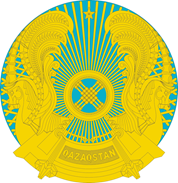 МинистерствоздравоохраненияРеспублики КазахстанГЛАВНЫЙ ГОСУДАРСТВЕННЫЙ САНИТАРНЫЙ ВРАЧ№Объектілер/салалар****Жасыл аймақ Сары аймақҚызыл аймақ12345 Мейрамхана, дәмхана және кофехана типі бойынша қоғамдық тамақтану объектілері (үй-жайда)*толтырылуы 50%-ға дейін, бірақ 70 орыннан асырмай толтырылуы 50%-ға дейін, бірақ 60 орыннан асырмай толтырылуы 50%-ға дейін, бірақ 50 орыннан асырмай Алкогольдік ішімдіктерді сатпайтын асханалар типіндегі қоғамдық тамақтану объектілері (үй-жайда)+тәулік бойы+тәулік бойы+тәулік бойы Жазғы алаңдар+++ Фуд-корттартолтырылуы 30%-ға дейін, бірақ 50 орыннан асырмай толтырылуы 20%-ға дейін, бірақ 30 орыннан асырмай толтырылуы 20%-ға дейін, бірақ 30 орыннан асырмай Банкет залдары**(ас беруді өткізу үшін)бір адамға кемінде 4 ш. м., 50%-дан асырмай толтырылған кезде бір адамға кемінде 4 ш. м., бірақ 50 адамнан аспайтын алаңмен қамтамасыз ету, 30%-дан асырмай толтырылған кезде бір адамға кемінде 4 ш. м., бірақ 30 адамнан аспайтын алаңмен қамтамасыз ету, 30%-дан асырмай толтырылған кезде Банкет залдары**(мейрамханалар және дәмхана типі бойынша келушілерге қызмет көрсету)толтырылуы 50%-ға дейін, бірақ 70 орыннан асырмай толтырылуы 50%-ға дейін, бірақ 60 орыннан асырмай толтырылуы 50%-ға дейін, бірақ 50 орыннан асырмай Сауналар, моншалар+++СПА-орталықтар+++Бассейндер+++Спорттық-сауықтыру орталықтары және фитнес-орталықтар, йога-орталықтарды қоса алғанда+++ Мәдениет объектілері (дайындық)100 адамға дейін, сондай-ақ екі компонентпен вакцинацияланған адамдар50 адамға дейін, сондай-ақ екі компонентпен вакцинацияланған адамдар30 адамға дейін, сондай-ақ екі компонентпен вакцинацияланған адамдар Театрлар, кинотеатрлар, концерт залдары, филармониялар *50%-дан асырмай толтыру40%-дан асырмай толтыру30%-дан асырмай толтыруОблысаралық тұрақты емес (туристік) тасымалдар+75%-дан асырмай, бірақ 25 адамнан артық емес толтырылған кезде75%-дан асырмай, бірақ 15 адамнан артық емес толтырылған кезде Облысаралық және обылысішілік тұрақты тасымалдар+++Қалалық тұрақты емес (туристік) тасымалдар+75%-дан асырмай, бірақ 25 адамнан артық емес толтырылған кезде75%-дан асырмай, бірақ 15 адамнан артық емес толтырылған кездеБильярд50%-дан асырмай толтыру50% - дан артық емес толтырылған кезде30%-дан артық емес толтырылған кезде Компьютерлік клубтар, PlayStation клубтарын қоса алғанда60%-дан асырмай толтыру 50%-дан артық емес толтырылған кезде.Тек 12 жасқа толған және одан асқан адамдарға рұқсат етіледі30%-дан артық емес толтырылған кезде.Тек 12 жасқа толған және одан асқан адамдарға рұқсат етіледіБоулинг50%-дан асырмай толтыру 50%-дан артық емес толтырылған кезде30%-дан артық емес толтырылған кездесКараоке 50%-дан асырмай, бірақ 60 адамнан асырмай толтырған кезде 50%-дан асырмай, бірақ 50 адамнан асырмай толтырған кезде 50%-дан асырмай, бірақ 30 адамнан асырмай толтырған кезде ОкеанариумТоптық экскурсияларға рұқсат беру (15 адамнан артық емес)Топтық экскурсияларға рұқсат беру (15 адамнан артық емес)Топтық экскурсияларға рұқсат беру (15 адамнан артық емес)Ерікті қатысушылар (киноиндустрия, ұйымдар, кеңселер және басқалар)жеңілдіксізжеңілдіксізжеңілдіксізЛотерея клубтар және лотерея сататын өзге де орындары  бір адамға кемінде 4 ш.м.,бірақ  60 адамнан асырмай алаң қамтамасыз ету кезінде бір адамға кемінде 4 ш.м.,бірақ  50 адамнан асырмай алаң қамтамасыз ету кезінде бір адамға кемінде 4 ш.м.,бірақ  30 адамнан асырмай алаң қамтамасыз ету кезінде Алаңы 1000 ш.м-ді дейінгіні қоса алғанда болатын балалардың (жабық) ойын-сауық орталықтары  бір адамға кемінде 10 ш.м.,бірақ  70 адамнан асырмай алаң қамтамасыз ету кезінде бір адамға кемінде 10 ш.м.,бірақ  50 адамнан асырмай алаң қамтамасыз ету кезіндебір адамға кемінде 10 ш.м.,бірақ  30 адамнан асырмай алаң қамтамасыз ету кезіндеАлаңы 1000 ш.м-ден астам болатын балалардың (жабық) ойын-сауық орталықтары  бір адамға кемінде 10 ш.м.,бірақ  120 адамнан асырмай алаң қамтамасыз ету кезінде бір адамға кемінде 10 ш.м.,бірақ  100 адамнан асырмай алаң қамтамасыз ету кезіндебір адамға кемінде 10 ш.м.,бірақ  60 адамнан асырмай алаң қамтамасыз ету кезінде Цирктер50%-дан артық емес толтырылған кезде 40%-дан артық емес толтырылған кезде30%-дан артық емес толтырылған кездеОтельдер, қонақ үйлер +++Әуежайлар +++Теміржол, автомобиль және су  вокзалдары, өзен және теңіз порттары, автостанциялар, автомобиль өткізу жолдары, жолаушыларға қызмет көрсету пункттері+++ХҚО+++Сауда-ойын-сауық орталықтары, сауда үйлері, сауда желілері+++Базарлар (жабық)+++Балаларды сауықтыру ұйымдары++50%-дан артық емес толтырылған кездеБукмекерлік контораларбір адамға кемінде 4ш.м.,бірақ  60 адамнан асырмай алаң қамтамасыз ету кезінде бір адамға кемінде 4ш.м., бірақ  50 адамнан асырмай алаң қамтамасыз ету кезінде бір адамға кемінде 4ш.м.,бірақ  30 адамнан асырмай алаң қамтамасыз ету кезінде Cұлулық орталықтары мен салондары, шаштараздар, маникюр мен педикюр қызметтерін көрсету, косметикалық және косметологиялық қызметтер көрсету салондары (жазылу бойынша)++алдын ала жазылу бойыншаЖоғары оқу орындарын, колледждерді және білім беру орталықтарын қоса алғанда, білім беру объектілері (қызметкерлер (персонал)+++№р/нОбъектілер/сала****Жасыл аймақСары аймақҚызыл аймақ123451.Салтанатты, ас беру, отбасылық іс-шараларды (банкеттер, үйлену тойлары, мерейтойлар) өткізу 50%-ға дейін, бірақ 100 орыннан асырмай толтырған кезде50%-ға дейін, бірақ 70 орыннан асырмай толтырған кезде50%-ға дейін, бірақ 50 орыннан асырмай толтырған кезде2.Конференциялар, форумдар, адамдар көп жиналатын ойын-сауық және өзге де іс-шаралар 50%-ға дейін, бірақ 100 орыннан асырмай толтырған кезде50%-ға дейін, бірақ 70 орыннан асырмай толтырған кезде50%-ға дейін, бірақ 50 орыннан асырмай толтырған кезде3.Көрмелер толтырылуын 70%-дан асырмай, бірақ бір мезетте 500 келушіден асырмайтолтырылуын 70%-дан асырмай, бірақ бір мезетте 300 келушіден асырмайтолтырылуын 70%-дан асырмаған жағдайда, бір мезетте 200 келушіден асырмай4.Марафондар (ашық ауада) 1000 адамнан асырмай 800 адамнан асырмай 500 адамнан асырмай 5.Көрермендер қатысатын спорттық іс-шаралар толтырылуын 80%-дан асырмайтолтырылуын 70%-дан асырмайтолтырылуын 50%-дан асырмай6.Спорт кешендері, спорттық-сауықтыру орталықтары (жаттығулар)толтырылуын 50%-дан асырмайтолтырылуын 30%-дан асырмайтолтырылуын 20%-дан асырмай7.Діни объектілер (жабық үй-жайларда ұжымдық құдайға құлшылық ету) толтырылуын 50%-дан асырмайтолтырылуын 30%-дан асырмайтолтырылуын 20%-дан асырмай8.Ойын клубтары (казино)++50 адамнан асырмай9.Түнгі клубтар50%-ға дейін, бірақ 100 орыннан асырмай толтырған кезде50%-ға дейін, бірақ 70 орыннан асырмай толтырған кезде50%-ға дейін, бірақ 50 орыннан асырмай толтырған кезде